Korshun KostiantynGeneral details:Certificates:Experience:Position applied for: 3rd OfficerAdditional position applied for: Able SeamanDate of birth: 05.08.2017 (age: 0)Citizenship: UkraineResidence permit in Ukraine: YesCountry of residence: UkraineCity of residence: Velyka LepetykhaPermanent address: 60a,Pushkina Str.,Velikaya LepetikhaContact Tel. No: +38 (050) 888-39-79E-Mail: kostia.korshun@gmail.comSkype: kostya2332U.S. visa: NoE.U. visa: NoUkrainian biometric international passport: Not specifiedDate available from: 01.11.2017English knowledge: GoodMinimum salary: 1200 $ per month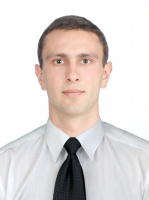 DocumentNumberPlace of issueDate of expiryCivil passportMP 072064Kherson00.00.0000Seamanâs passportAB 533161Kherson30.06.2019Tourist passport02142/2017/11Harbour Master of seaport of Kherson02.03.2022TypeNumberPlace of issueDate of expiryCERTIFICATE OF COMPETENCY02142/2017/11Harbour Master of seaport of Kherson02.03.2022ENDORSEMENT OF CERTIFICATE02142/2017/11Harbour Master of seaport of Kherson02.03.2022GMDSS02141/2017/11Harbour Master of seaport of Kherson02.03.2022GMDSS ENDORSEMENT02141/2017/11Harbour Master of seaport of Kherson02.03.2022SHIP SECURITY OFFICER (ISPS)01899/2017/11Harbour Master of seaport of Kherson07.09.2021BASIC SAFETY37 385ODESA07.09.2021PROFICIENCY IN SURVIVAL CRAFT & RESCUE BOATS31 319ODESA07.09.2021ADVANCED FIRE FIGHTING26 333ODESA07.09.2021MED FIRST AID / CARE ON BOARD18 593ODESA07.09.2021RADAR & ARPA3 333ODESA07.09.2021ECDIS6 235ODESA07.09.2021SHIP SECURITY OFFICER6 919ODESA07.09.2021HAZMAT15 048ODESA07.09.2021BRIDGE TEAM6 341ODESA07.09.2021PositionFrom / ToVessel nameVessel typeDWTMEBHPFlagShipownerCrewingAble Seaman09.05.2017-02.10.2017PRINCESS NICOLEBulk Carrier28978B&W8714UKRAINETALLIAR LIMITTEDATIS LTDAble Seaman03.11.2016-27.08.2017PRINCESS NICOLEBulk Carrier28978B&W8714UKRAINETALLIAR LIMITTEDATIS LTDAble Seaman01.07.2016-31.08.2016PRINCESS NICOLEBulk Carrier28978B&W8714UKRAINETALLIAR LIMITTEDATIS LTDAble Seaman17.08.2015-14.02.2016PRINCESS NICOLEBulk Carrier28978B&W8714BELIZEKERDIZA INTERNATIONALATIS LTDOrdinary Seaman03.10.2014-15.04.2015PRINCESS NICOLEBulk Carrier28978B&W8714BELIZEKERDIZA INTERNATIONALATIS LTD